INDKALDELSE TIL AFDELINGSMØDE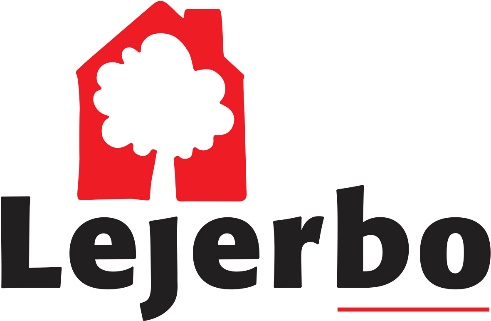 AFDELING 229 LØVENHOLMVEJBEBORHUSET TIRSDAG D. 30 Maj 2023 kl 1830DAGSORDEN:                                                                                Fasebook : Løvenholmvej afd. 229-0                                                                                                         Hjemmeside : afd229-0.lejerbo.dk1.    Velkomst2.    Valg af dirigent3.   Valg af referent4.   Valg af stemmeudvalg5.   Bestyrelsens beretning6.   Gennemgang af regnskabet 20227.   Fremlæggelse og godkendelse af budgettet for 20248.   Indkomne forslag 9.   Valg af formand10. Valg til bestyrelsen11. Valg af suppleanter 12. Evt. DER SPISES SOM ALTID EFTER MØDET. Mød op og gør din indflydelse gældende, der kan IKKE stemmes med fuldmagter. Adgang til afdelingsmødet og stemmeret har bolig lejere i afdelingen og disses myndige husstandsmedlemmer , hver husstand har 2 stemmer. Af hensyn til PLADS OG SPISNING  er tilmelding meget velkommen i postkassen i nr. 142Indkomne forslag kan enten sendes på mail til: gert.thorsen@hotmail.com eller i postkassen i nr. 142. SENEST tirsdag den 16. maj 2023Med venlig hilsen JERES AFDELINGSBESTYRELSE  Tilmelding til afdelingsmødetNavn _________________________________________HUSNR. _______________________________________ANTAL SOM DELTAGER _____  ANTAL SOM SPISER